To begin a WISPER Search select it from the Main MenuMain Menu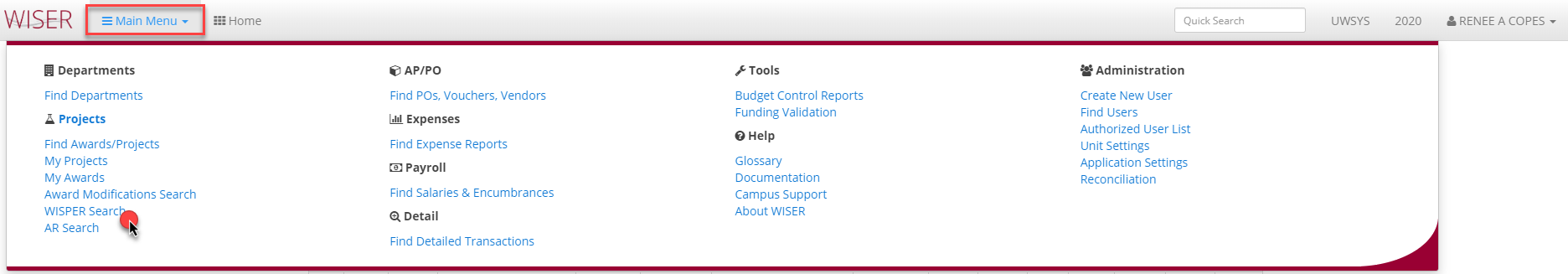 WISPER Search 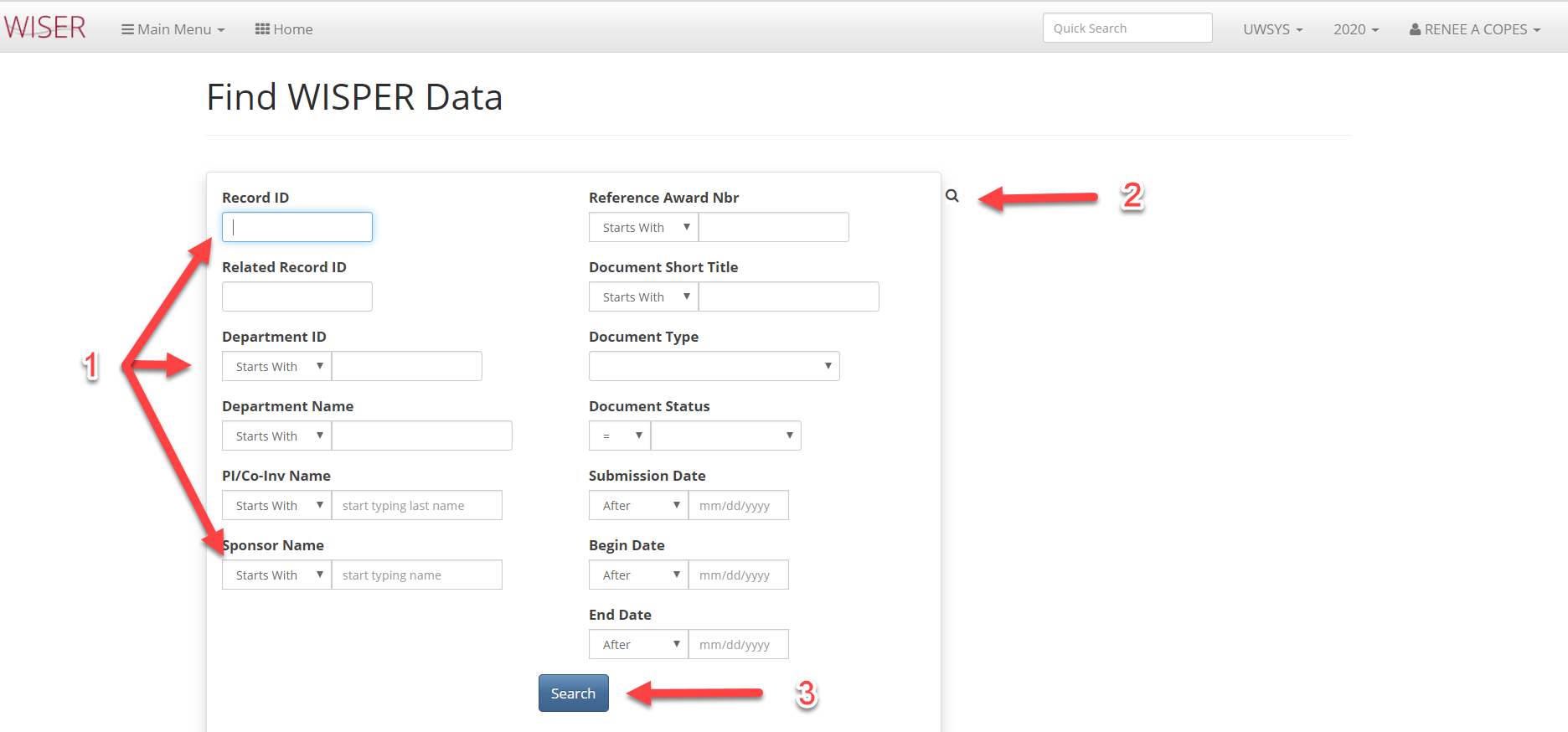 Enter criteria for searchThe more criteria entered, the narrower the searchToggle between search screen & resultsBegin search using criteria entered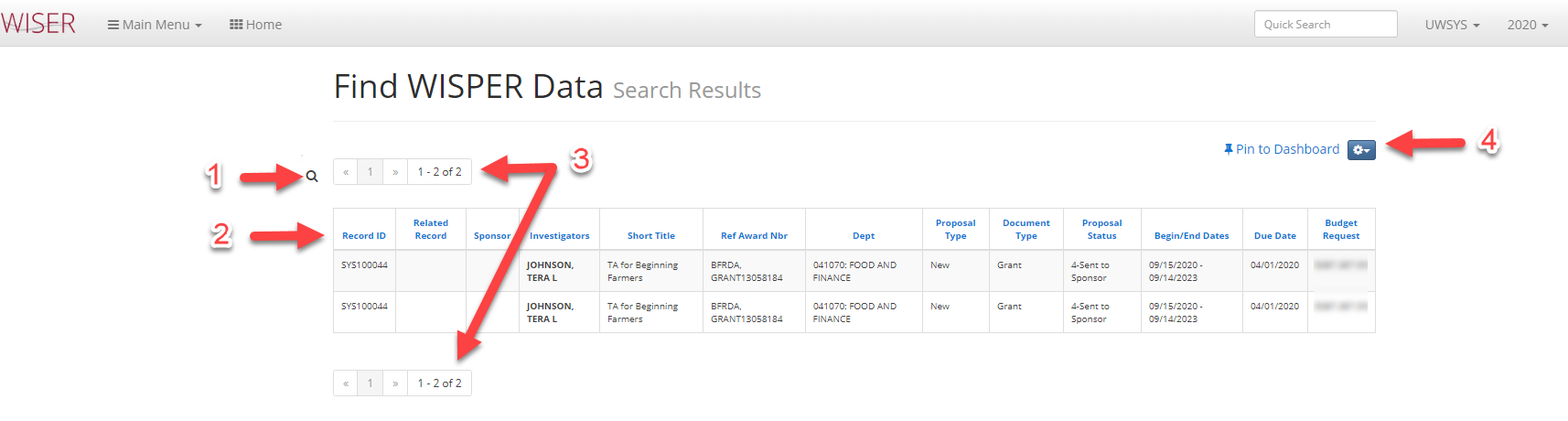 Toggle back to search criteriaColumn headers will sort resultsPage navigatorsPin to Dashboard/Export and records per page options